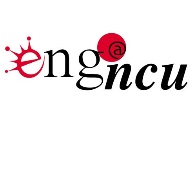 英文系碩士班研究生辦理學位考試及離校注意事項請務必逐條詳閱，以免影響畢業。重要時程105學年第一學期論文提要審查須於口試前3個月完成通過。1051學期欲畢業者為例，需於105年9月27日前申請，並於105年10月11日完成論文提要。學位考試申請時間：開學註冊日起至105年12月12日止，論文口試日一個月前申請。學位考試結束時間：106年1月13日前需口試完畢。辦理離校手續及學位證書領取時間：106年1月25日前，逾期視同延修。修業期滿者不得逾期。105學年第二學期論文提要審查須於口試前3個月完成通過。1052學期欲畢業者為例，需於106年3月30日前申請，並於106年4月13日完成論文提要。學位考試申請時間：開學註冊日起至106年6月13日止，論文口試日一個月前申請。學位考試結束時間：106年7月14日前需口試完畢。辦理離校手續及學位證書領取時間：106年7月31日前，逾期視同延修。修業期滿者不得逾期。因故無法於期限完成領取學位證書者，應於106年7月31日前經指導教授及系主任同意，得向註冊組提出申請延期並於106年8月31日中午前領取。惟學位考試成績仍需於106年7月31日前送交系辦公室。申請流程詳見系網頁→業務辦理，網址: http://english.ncu.edu.tw/officeaffair.asp?OAC_No=3